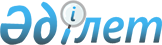 Төлеби ауданы әкімдігінің 2020 жылғы 9 желтоқсандағы № 417 "Мүгедектер үшін жұмыс орындарына квота белгілеу туралы" қаулысының күшін жою туралыТүркістан облысы Төлеби ауданы әкiмдiгiнiң 2023 жылғы 6 қарашадағы № 706 қаулысы. Түркістан облысының Әдiлет департаментiнде 2023 жылғы 7 қарашада № 6398-13 болып тiркелдi
      "Құқықтық актілер туралы" Қазақстан Республикасы Заңының 27 бабына сәйкес, Төлеби ауданының әкімдігі ҚАУЛЫ ЕТЕДІ:
      1. Төлеби ауданы әкімдігінің 2020 жылғы 9 желтоқсандағы № 417 "Мүгедектер үшін жұмыс орындарына квота белгілеу туралы" (Нормативтік құқықтық актілерді мемлекеттік тіркеу тізілімінде № 5939 нөмірімен тіркелген) қаулысының күші жойылды деп танылсын.
      2. Осы қаулы оның алғашқы жарияланған күнінен кейін күнтізбелік он күн өткен соң қолданысқа енгізіледi.
					© 2012. Қазақстан Республикасы Әділет министрлігінің «Қазақстан Республикасының Заңнама және құқықтық ақпарат институты» ШЖҚ РМК
				
      Төлеби ауданының әкімі

Т. Телгараев
